Postdoc, Post-mortem analysis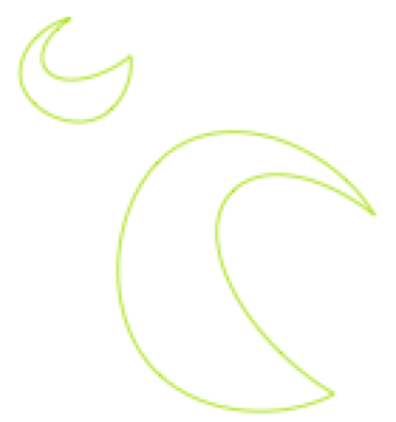 CIC Energigune is seeking an experienced Post-doctoral Researcher to engage in the research of post-mortem analysis for energy storage device.Job function:Characterize cell components using analytical instruments.Perform the electrochemical ante and post-tests of the materials in half and full cells.Understand failure mechanisms and design degradation models for batteries under operation in real applications.Qualification requirements:PhD in Solid-state Electrochemistry, Organic or Inorganic Chemistry, or related fieldsHigh knowledge in batteries technologyExperience in lead acid Battery technology will be appreciated but not mandatoryTraining in electrochemical measurements: galvanostatic and potentiostatic tests.Training in Impedance spectroscopy analysis applied to batteries.Experience in materials characterization.A team player who can collaborate with other groups, technological centres, and industries.Excellent verbal and written communication skills in EnglishWhat we offer:We are offering a 2-3 years contract and advantageous professional development opportunities.In addition to the appeal of the entire project, the CIC Energigune offers a competitive basic salary augmented by important benefits such as special conditions for a private health insurance that compare favorably with the best global private and public institutions.The Fundación will also help smooth the transition for you and your family, providing a welcome program that offers accommodation and addresses other aspects to help you integrate into the local environment.All applicants are invited to submit detailed curriculum vitae and 2 reference letters at www.cicenergigune.com.CIC Energigune is committed to affirmative action, equal opportunity and the diversity of its workforce.